Программа Форума по социальному предпринимательству«Социальное предназначение» - 2022Дата проведения:23 декабря	Место проведения: Центр «Мой Бизнес», г. Иркутск, ул. Рабочая 2а/4.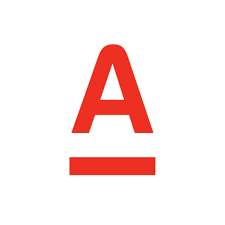 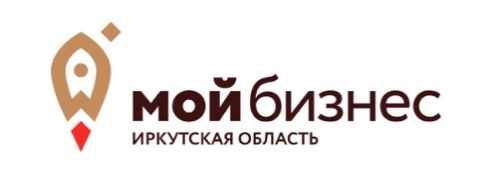 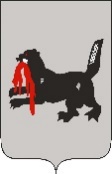 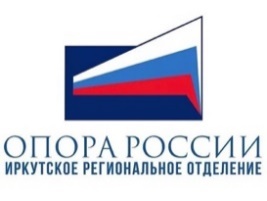 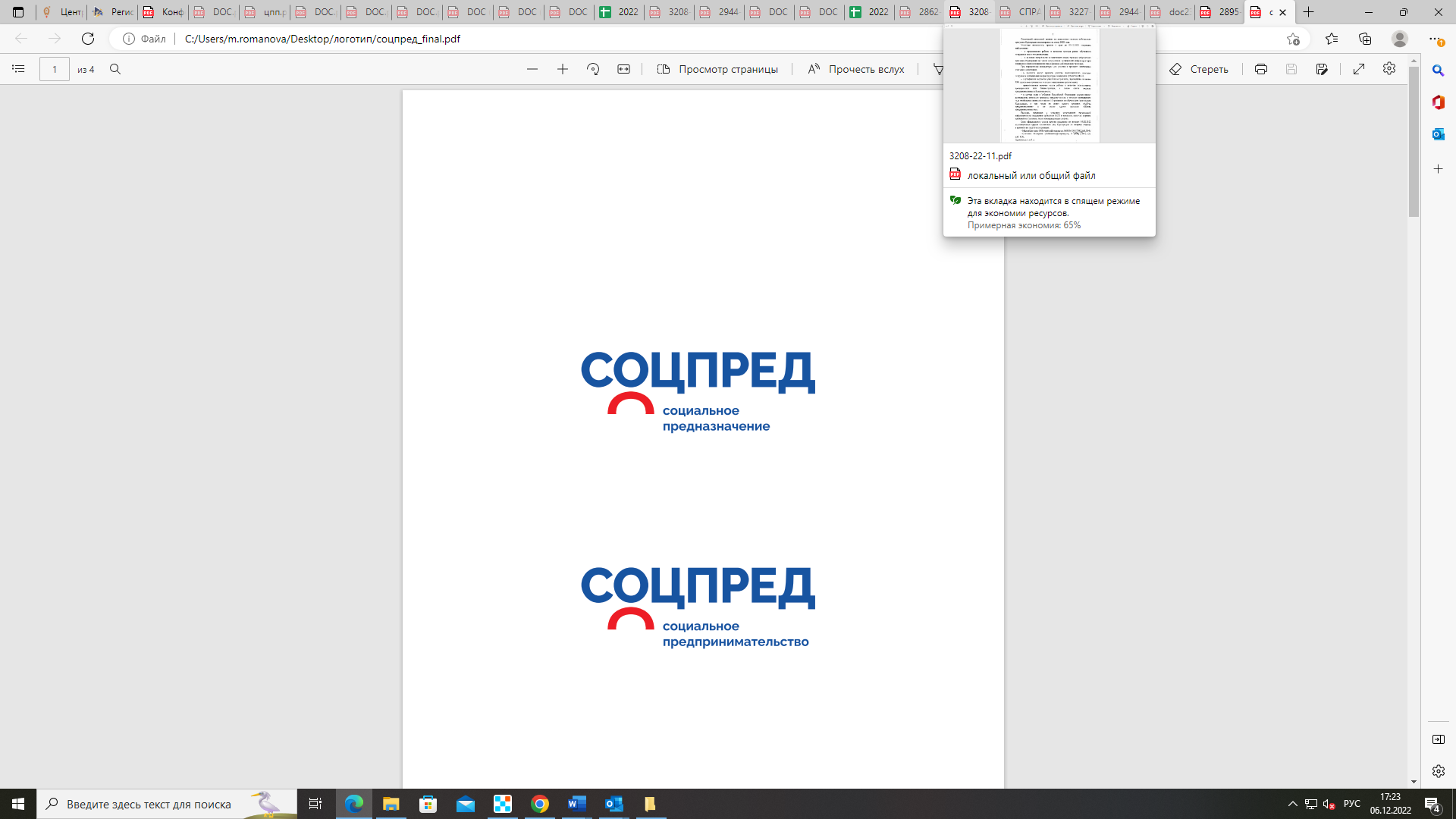 ВремяТемаФИО спикераКоворкинг-ЦентрКоворкинг-ЦентрКоворкинг-Центр09:00 - 10:00Регистрация участниковРегистрация участников10:00 - 10:10Открытие. Вступительное слово  Губернатор Иркутской области - Кобзев Игорь Иванович10:10 - 10:15О социальном предназначенииМинистр экономического развития и промышленности Иркутской области - Гершун Наталья Геннадьевна10:15 - 10:30Награждение победителей и участников регионального этапа Всероссийского конкурса «Лучший социальный проект года»Губернатор Иркутской области - Кобзев Игорь Иванович10:30 - 10:40Развитие социального предпринимательства в муниципалитетах, успешные примеры реализации проектов в сфере СП. Депутат Законодательного Собрания Иркутской области - Дикусарова Наталья Игоревна10:40 - 10:45Поддержка социальных проектовРегиональный управляющий Департамента управления сетью операционного офиса «Иркутский» в г. Иркутск АО «АЛЬФА-БАНК» - Полевач Татьяна Васильевна10:45 - 11:00Региональные меры поддержки социальных предприятийНачальник управления развития малого и среднего предпринимательства Министерства экономического развития и промышленности Иркутской области- Васильева Светлана Георгиевна11:00 - 11:10Креатив в социальных проектахДиректор ЦМИТ и креативного кластера, серийный социальный предприниматель со стажем более 10 лет, эксперт по инновационной и креативной экономике - Овсянников Артём Викторович11:10 - 11:25Ресурсы и возможности НКО в развитии социально-предпринимательских проектовНачальник Управления Губернатора Иркутской области и Правительства Иркутской области по связям с общественностью и национальным отношениям - Куриленкова Ольга Александровна 11:25–11:35От идеи до выхода на экспортДиректор АНО «Творческая студия «РЫБА», организатор и идейный вдохновитель культурно-социального проекта «Илимский Арбат», директор магазина товаров ручной работы «Квартирка ИА», г. Железногорск-Илимский - Терлякова Полина Петровна11:35-11:50Грантовый конкурс экологических проектов Ведущий специалист Дирекции по связям с общественностью En+ Group - Трифонова Александра Александровна 11:50-12:00Риски при открытии собственного производстваОснователь и руководитель фермы «Милаша» - Россов Никита Андреевич 12:00-12:20Меры поддержки социальных предпринимателей. Инструменты привлечения финансирования для социальных предпринимателейЗаместитель Директора Центра "Мой бизнес" - Еременко Дмитрий Викторович, Директор Фонда микрокредитования Иркутской области - Мосина Ольга Трофимовна12:20 - 12:30От профессионального спорта к созданию социального предприятияГенеральный директор ООО «Старволлей» - Гидаспов Фёдор Сергеевич12:30 - 12:40Меры поддержки при трудоустройстве граждан, имеющих инвалидность, многодетных родителей, родителей, воспитывающих детей-инвалидовНачальник управления занятости населения министерства труда и занятости Иркутской области - Шлыкова Наталья Юрьевна12:40 - 12:50«Ой, да я боюсь что-то, но хочется...». Страшилки и мечталки социального предпринимателяРуководить БФ "Оберег", серийный предприниматель - Соболев Александр Владимирович  12:50 - 13:00Как сделать материальным нематериальное. Из опыта создания креативных проектов" 	Председатель ИРО "ОПОРА РОССИИ", серийный предприниматель - Егоров Алексей Юрьевич13:00 - 13:10От одного до …Основательница и руководитель сети частных детских садов "Мишутка" - Тарасова Валентина Вячеславовна13:10 - 13:30Кофе-брейкКофе-брейкПереговорная 114Переговорная 114Переговорная 11413:30 - 15:30Как СП найти и удержать клиента Менеджер маркетинговых проектов Центра "Мой бизнес" - Когальницкая Оксана ВладимировнаПереговорная 112Переговорная 112Переговорная 11213:30 - 15:30Управление персоналом, как Ресурсом. Генеральный директор Аналитического центра Альтернативных Решений и Управленческих Технологий, председатель Комитета по Финансово-Управленческому Консультированию ИРО ОПОРА РОССИИ, Аналитик, консультант, бизнес-тренер, общественный деятель. - Орёл Денис ЛеонидовичКоворкинг-ЦентрКоворкинг-ЦентрКоворкинг-Центр13:30 - 15:30Проектная мастерская "Наставничество в социальном предпринимательстве" Руководитель центра сопровождения проектов кадрового обеспечения региональной экономики РИКП, руководитель Центра инноваций социальной сферы ИГУ, к.и.н.   - Калугина Татьяна ГеннадьевнаКонференц-залКонференц-залКонференц-зал13:30 - 15:30Расширение возможностей НКО через включение в новые программы поддержкиПрезидент молодёжного благотворительного фонда «Возрождение земли сибирской» - Творогова Елена АлександровнаКоворкинг-ЦентрКоворкинг-ЦентрКоворкинг-Центр15.40 -16.00Взаимодействие крупного и социального бизнеса: успешные практики, возможности и перспективы сотрудничества (Онлайн)Предприниматель, эксперт по социальному бизнесу, проектам и франшизам, председатель Комитета по развитию социального предпринимательства Свердловского областного отделения «Опоры России» - Штурман Людмила Николаевна16:00 - 16:15Лучшие практики развития социального предпринимательства в регионах. Меры поддержки Фонда. (Онлайн)Исполнительный директор Фонда "Наше Будущее"- Жигулина Юлия Анатольевна16:15 - 16:45О тенденциях развития социального предпринимательства в 2023 году (Онлайн)Директор Национального центра развития социального предпринимательства и некоммерческих организаций – Богатов Денис Сергеевич16:45 - 17:00Подведение итогов. Закрытие форумаМинистр экономического развития и промышленности Иркутской области - Гершун Наталья Геннадьевна